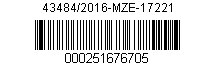 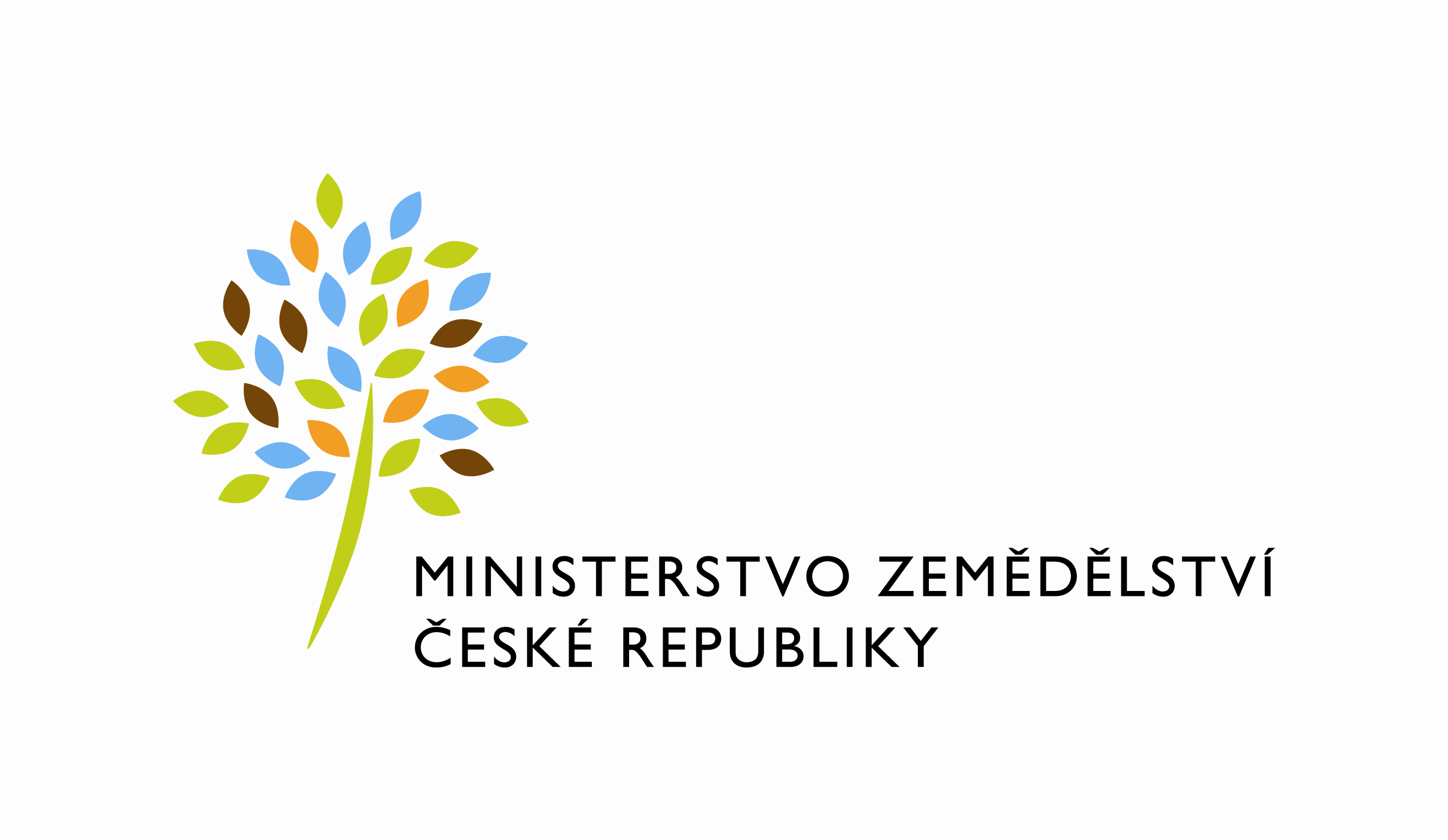 Čj. spisu: 15VD15093Smlouva o dílo č. 636/2016-17221uzavřená na základě úkolu č. 110048 Apodle § 2586 a násl. § 2631 a násl. zákona č. 89/2012 Sb., občanský zákoník, (dále jen „občanský zákoník“) a za použití § 2358 a násl. občanského zákoníkučlánek I. Smluvní strany Objednatel:	Česká republika – Ministerstvo zemědělství Se sídlem:	Těšnov 65/17, 110 00 Praha 1 – Nové MěstoZastoupený: 	Ing. Zdeněk Trnka, ředitel odboru rostlinných komodit	Zmocněnec pro věcná	jednání: 	Ing. František KůstBankovní spojení:        ČNB, centr. pob. Praha 1, č.ú. 1226-001/0710IČO:                             00020478DIČ:			  není plátcem DPH(dále jen „objednatel“)na straně jedné aZhotovitel: 	Agrotest fyto, s.r.o.Zapsaná v Obchodním rejstříku pod spisovou značkou C 25732 vedenou u Krajského soudu v BrněSe sídlem:	Havlíčkova 2787/121, Kroměříž 767 01Zastoupená:	Ing. Petr Míša, Ph.D., jednatel Pověřený pracovník:	RNDr. Ivana Polišenská, Ph.D.Bankovní spojení:	KB a.s. Kroměříž, č.ú. 27-1497000237/0100IČO:	25328859DIČ: 	CZ25328859(dále jen „zhotovitel“)na straně druhéuzavírají tuto smlouvu o dílo (dále jen „smlouva“):článek II.Předmět a účel smlouvy 2.1.	Předmětem smlouvy je závazek zhotovitele provádět expertní činnost: – 
a) Hodnocení kvality potravinářské pšenice ze sklizně 2016, které obsahují následné činnosti a vlastní šetření: - získání dostatečného počtu vzorků (minimálně 500 vzorků u pšenice, 250 vzorků u sladovnického ječmene a 40 vzorků u žita) z jednotlivých pěstitelských regionů ČR; stanovení příměsí a nečistot; stanovení ostatních parametrů jakosti dle metodiky dle ČSN EH ISO 7971-3; ČSN EN ISO 3093; ČSN EN ISO 5529; ČSN ENISO 712; dále dle metodiky ICC standard č. 167 a dále dle metodiky ČSN 46 1011-6 (2002) dle požadavků objednatele. Sklizňové vzorky určené k rozborům budou odebírány přímo od pěstitelů z jednotlivých pěstitelských regionů ČR s významným podílem osevních ploch pšenice ječmene a žita. Kvalitativní parametry získaných vzorků potravinářských odrůd pšenice seté budou hodnoceny podle požadavků ČSN 461100-2 pro pšenici setou – potravinářskou; pro ječmen sladovnický dle ČSN 46 1100-5; pro žito dle ČSN 46 1100-4 (dále jen „dílo“).b) Hodnocení sklizně obilovin ročníku 2016 v ČR z hlediska výskytu limitovaných fuzáriových mykotoxinů, které obsahují následné činnosti a vlastní šetření: - získání dostatečného a objektivního počtu vzorků (minimálně celkem 200 vzorků obilovin, z toho 110 vzorků pšenice, 60 vzorků ječmene, 10 vzorků žita a 20 vzorků kukuřice – pro potravinářské i krmné užití) z jednotlivých pěstitelských regionů obilovin ČR; stanovení obsahu mykotoxinů DON, ZEA a NIV u pšenic, žita, ječmene a kukuřice metodou ELISA a HPLC dle požadavků objednatele. Kontaminace mykotoxiny bude sledována také v souvislosti s původem vzorků 
a agrotechnikou pěstování (předplodina, odrůda). Pro stanovení obsahu mykotoxinů bude u pšenice a žita použita metoda náhodného výběru dodaných vzorků 
a u ječmene se provede výběr dle proporcionality pěstování ječmene v jednotlivých krajích ČR. Zhotovitel předá v termínu dle čl. IV odst. 4.1 závěrečnou zprávu specifikovanou níže, a dále bude průběžně dle požadavků objednatele předávat Průběžné výsledky taktéž specifikované níže.Závěrečná zpráva bude vyhotovena v písemné a elektronické podobě a bude mít tento obsah: použitá metodika k hodnocení ukazatelů zrna pšenice, tabulku požadavků ČSN 461100-2 na zrno potravinářské pšenice (vlhkost, objemová hmotnost, číslo poklesu, obsah dusíkatých látek, sedimentační index, příměsi a nečistoty celkem, zlomky zrn, zrnové příměsi, z toho tepelně poškozená zrna, porostlá zrna), počet analyzovaných vzorků pšenice ze sklizně 2016, zastoupení jednotlivých odrůd pšenice v hodnoceném souboru pšenic, tabulky vyjadřující procentuální podíl vzorků pšenice, které vyhovují hodnotám jakostních ukazatelů pro potravinářskou pšenici, grafy a slovní závěrečné hodnocení kvality pšenice ze sklizně 2016. Stejné hodnocení bude také u sladovnického ječmene a žita.legislativu, tabulku limitovaných kontaminujících látek v některých nezpracovaných obilovinách podle Nařízení komise (ES) č. 1881/2006, použitá metodika, výsledky obsahu mykotoxinů v pšenici, žitě 
a ječmeni ze sklizně 2016 a srovnání s výsledky minulých let.Průběžné výsledky budou dle požadavků objednatele předávány již během sklizně obilovin na adresu objednatele k dalšímu využití pro zpracování materiálů do porad ministra, pro potřeby vlády, pro odborný komoditní výbor při Státním zemědělském intervenčním fondu (SZIF), pro zpracování Situační a výhledové zprávy Obiloviny 
a také pro orgány EU včetně Řídícího výboru pro obiloviny v Bruselu.(dále jen „dílo“)2.2.	Účelem této smlouvy je zajištění informovanosti objednatele o posouzení využitelnosti pěstované pšenice (ječmene, žita) v ČR a jejím dalším užití pro výrobu kvalitních a zdravotně nezávadných potravin a také pro zajištění skladovacích prostor v případě nabídky pšenice do intervenčního nákupu a také posouzení 
a stanovení vlivu mykotoxinů (DON, ZEA a NIV), které ohrožují zdraví lidí a zvířat ze sklizně obilovin ročníku 2016 a zajistit informovanost objednatele. článek III.Cena a platební podmínky     Smluvní cena za řádně a včas provedené dílo je stanovena dohodou podle zákona 
č. 526/1990 Sb., o cenách, ve znění pozd. předpisů a činí 300 000,- Kč (slovy třistatisíc korun českých) včetně DPH, které činí 21 %, to je 52 080,- Kč. Cena bez DPH činí 247 920,- Kč. Přílohou č. 1 smlouvy je předpoklad nákladového rozložení.     Objednatel je povinen zaplatit zhotoviteli cenu podle odstavce 3.1., a to na základě předložené faktury doručené do sídla objednatele. Faktura musí být do sídla objednatele doručena nejpozději do 11. 11. 2016, přičemž splatnost faktury je 30 dní ode dne jejího doručení. Faktura zhotovitele musí mít náležitosti podle § 29 zákona č. 235/2004 Sb., o dani z přidané hodnoty, ve znění pozdějších předpisů, a dále musí faktura obsahovat informace povinně uváděné na obchodních listinách dle § 435 občanského zákoníku.      Dohodnutá cena zahrnuje veškeré náklady zhotovitele související s provedením díla. Tato cena je nejvýše přípustná a nepřekročitelná, s výjimkou zákonné změny výše sazby DPH.     Zhotovitel je povinen provést kalkulaci nákladů jednotlivých analyzovaných vzorků 
a předat je jako přílohu faktury objednateli.     V  případě, že faktura nebude obsahovat zákonem nebo smlouvou předepsané náležitosti, je objednatel oprávněn jí do data splatnosti vrátit s tím, že zhotovitel je po té povinen vystavit novou fakturu s novým termínem splatnosti. V takovém případě není objednatel v prodlení s úhradou faktury.     Objednatel neposkytne zhotoviteli zálohy.     Platba se považuje za splněnou dnem odepsání z účtu objednatele.     Zhotovitel není oprávněn vystavit fakturu dříve, než objednatel převezme bezvadné a objednatelem odsouhlasené dílo.článek IV.Termín plnění a doba platnosti smlouvy4.1.	Zhotovitel se zavazuje zhotovit a dodat objednateli dílo takto:	Termín zahájení plnění díla: ode dne podpisu smlouvy druhou ze smluvních stran.	Termín předání díla: 31. 10. 2016.4.2.      Tato smlouva se uzavírá na dobu určitou. článek V.Místo plnění, způsob předání díla, přechod vlastnictví5.1.	  Místem plnění je sídlo zhotovitele, místem předání sídlo objednatele. 5.2.	  Zhotovitel pracuje na svůj náklad a na své nebezpečí, objednatel je oprávněn dílo průběžně kontrolovat (minimálně jedna kontrola v průběhu plnění v souladu s čl. VI odst. 6.1), zhotovitel je povinen upozornit na nevhodné pokyny nebo nevhodnost věcí mu předaných. Na zjištěné nedostatky objednatel upozorní písemně zhotovitele a požádá o jejich odstranění. Takové žádosti je zhotovitel povinen ve lhůtě stanovené mu objednatelem vyhovět.5.3.	  Dílo bude předáno v písemné a elektronické podobě. 5.4.     O předání a převzetí hotového díla bude zpracován protokol, který bude podepsán oprávněnými zástupci obou smluvních stran. 5.5.	Pokud předané dílo bude obsahovat vady, strany sepíší a podepíší protokol 
o předání a převzetí díla s připomínkami. Zhotovitel je povinen tyto připomínky vypořádat. 5.6.	Nemá-li objednatel k dílu připomínky, bude vyhotoven protokol o předání a převzetí díla bez připomínek. Protokol o předání a převzetí bez připomínek strany vyhotoví také v případě, že zhotovitel vypořádal připomínky dle odst. 5.5 tohoto článku 
a objednatel zároveň nemá k dílu již žádné připomínky.5.7.	Dílo se považuje za předané v souladu s čl. IV. odst. 4.1 podpisem obou smluvních stran na protokolu o předání a převzetí díla bez připomínek.5.8.	Přechod vlastnictví k dílu nastává okamžikem podpisu obou smluvních stran na protokolu o předání a převzetí díla bez připomínek.článek VI.Další práva a povinnosti smluvních stran6.1.	Objednatel je oprávněn kontrolovat provádění díla (minimálně jedna kontrola). Zjistí-li objednatel, že zhotovitel provádí dílo v rozporu se svými povinnostmi, je oprávněn žádat po zhotoviteli odstranění vad vzniklých vadným prováděním a provedení díla řádným způsobem. Zhotovitel je povinen tyto vady odstranit dle požadavků objednatele a ve lhůtě stanovené objednatelem.6.2.	V případě, že na straně zhotovitele nastanou okolnosti, v jejichž důsledku nebude zhotovitel schopen dočasně nebo dlouhodobě pokračovat v dohodnuté činnosti, je povinen bez odkladu informovat objednatele a současně navrhnout další postup plnění úkolu. Zhotovitel odpovídá za vady, vzniklé během plnění úkolu.6.3.	  Zhotovitel se zavazuje během plnění smlouvy i po ukončení smlouvy zachovávat mlčenlivost o všech skutečnostech v souvislosti s plněním smlouvy.6.4. 	  Zhotovitel je podle ustanovení § 2 písm. e) zákona č. 320/2001 Sb., o finanční kontrole ve veřejné správě a o změně některých zákonů (zákon o finanční kontrole), ve znění pozdějších předpisů, osobou povinnou spolupůsobit při výkonu finanční kontroly prováděné v souvislosti s úhradou zboží nebo služeb z veřejných výdajů.článek VII. Vady díla7.1.	Zhotovitel garantuje, že dílo vytvořené na základě smlouvy je úplné a že jeho vlastnosti odpovídají vlastnostem díla, sjednaným smlouvou. Zhotovitel poskytuje záruku za jakost díla od okamžiku protokolárního předání díla po dobu 12 měsíců.7.2.	Vady díla budou reklamovány písemnou formou a jejich odstranění provede zhotovitel na svůj náklad. V případě vadného plnění provede zhotovitel opravu díla nejpozději do 10 pracovních dnů od obdržení písemné reklamace. Smluvní strany se dohodly na tom, že odpovědnost za vady se řídí obecnou právní úpravou podle občanského zákoníku. Článek VIII.Licenční ujednáníZhotovitel díla prohlašuje, že je oprávněn vykonávat svým jménem a na svůj účet majetková práva autorů k dílu a že má souhlas autorů k uzavření následujících licenčních ujednání, toto prohlášení zahrnuje i taková práva autorů, která by vytvořením díla teprve vznikla. Zhotovitel díla poskytuje objednateli díla (nabyvateli licence) oprávnění ke všem v úvahu přicházejícím způsobům užití díla a bez jakéhokoliv omezení, a to zejména pokud jde o územní, časový nebo množstevní rozsah užití.Smluvní strany se výslovně dohodly, že cena za poskytnutí této licence je již zahrnuta v ceně díla podle čl. III. této smlouvy.Zhotovitel díla poskytuje licenci objednateli díla (nabyvateli licence) jako nevýhradní, kdy se zavazuje, že bude dbát, aby užití díla zhotovitelem či jakékoli poskytnutí licence k dílu či jiného oprávnění k dílu zhotovitele třetí osobě nebylo a ani se nemohlo dostat do rozporu se zájmy objednatele a subjekty určenými objednatelem.Objednatel díla (nabyvatel licence) je oprávněn práva tvořící součást licence zcela nebo zčásti jako podlicenci poskytnout třetí osobě.Objednatel díla (nabyvatel licence) je oprávněn upravit či jinak měnit dílo, jeho název nebo označení autorů, stejně jako spojit dílo s jiným dílem nebo zařadit dílo do díla souborného, a to přímo nebo prostřednictvím třetích osob.Objednatel díla (nabyvatel licence) není povinen licenci využít.Objednatel díla (nabyvatel licence) je oprávněn práva tvořící součást licence zcela nebo zčásti jako podlicenci poskytnou třetí osobě neomezeně.Objednatel díla (nabyvatel licence), stejně jako nabyvatel podlicence, je oprávněn upravit či jinak měnit dílo, jeho název nebo označení autorů, stejně jako spojit dílo s jiným dílem nebo zařadit dílo do díla souborného, a to přímo nebo prostřednictvím třetích osob.Smluvní strany se výslovně dohodly, že vylučují § 2364, § 2370 a § 2378 občanského zákoníku.Zhotovitel tímto prohlašuje, že pokud v souvislosti s plněním na základě této smlouvy vytvořil databáze, zřídil je pro objednatele jako pro pořizovatele databáze dle § 89 zákona č. 121/2000 Sb., o právu autorském, o právech souvisejících s právem autorským a o změně některých zákonů (autorský zákon), ve znění pozdějších předpisů (dále jen ,,autorský zákon“), a objednateli tak svědčí všechna práva na vytěžování nebo na zužitkování celého obsahu databáze nebo její kvalitativně nebo kvantitativně podstatné části a právo udělit jinému oprávnění k výkonu tohoto práva. Objednatel je oprávněn databázi měnit a doplňovat bez souhlasu a vědomí zhotovitele.V případě, že by se z jakéhokoliv důvodu stal pořizovatelem databáze zhotovitel, zhotovitel touto smlouvou převádí veškerá práva k databázi na objednatele 
a objednatel tato práva přijímá.Stejně tak v případě, že zhotoviteli vznikla na základě této smlouvy zvláštní práva pořizovatele databáze ve smyslu § 88 a násl. autorského zákona, zhotovitel touto smlouvou veškerá tato práva převádí dle § 90 odst. 6 autorského zákona na objednatele a objednatel tato zvláštní práva pořizovatele databáze přijímá.Smluvní strany se výslovně dohodly, že odměna za převod veškerých práv 
k databázi, včetně zvláštních práv pořizovatele databáze, je již zahrnuta v ceně díla podle čl. III. této smlouvy.Článek IX.Sankční ustanovení a náhrada škody9.1.	V případě, že zhotovitel nedodrží termín předání díla podle čl. IV. odst. 4.1., je povinen uhradit objednateli smluvní pokutu ve výši 0,5 % z celkové ceny díla včetně DPH uvedené v čl. III odst. 3.1 za každý i započatý den prodlení. 9.2.	V případě prodlení objednatele s platbou, na kterou vznikl zhotoviteli nárok, uhradí objednatel úrok z prodlení ve výši 0,01 % z dlužné částky za každý i započatý den prodlení.9.3.	Podpisem této smlouvy bere zhotovitel na vědomí, že objednatel je organizační složkou státu a v případě nedostatku finančních prostředků může dojít k úhradě daňových dokladů (faktur) až v návaznosti na přidělení potřebných finančních prostředků ze státního rozpočtu. Tato případná zaviněná časová prodleva nemůže být pro účely plnění práv a povinností z této smlouvy vyplývajících považována za prodlení na straně objednatele v rámci platebních podmínek a nelze proto z tohoto důvodu uplatňovat vůči objednateli žádné sankce.9.4.	V případě, že zhotovitel neodstraní vady zjištěné objednatelem při kontrole díla ve lhůtě dle čl. VI odst. 6.1, je zhotovitel povinen uhradit objednateli smluvní pokutu ve výši 0,01 % za každý i započatý den prodlení.9.5.	Za každé jednotlivé porušení mlčenlivosti dle čl. VI odst. 6.3 je zhotovitel povinen uhradit objednateli smluvní pokutu ve výši 50 000, Kč.9.6.	V případě, že zhotovitel neodstraní vady vytýkané objednatelem v jeho reklamaci ve lhůtě dle čl. VII odst. 7.2, je zhotovitel povinen uhradit objednateli smluvní pokutu ve výši 0,5% z celkové ceny díla včetně DPH uvedené v čl. III odst. 3.1 za každý 
i započatý den prodlení.9.7.	Zhotovitel souhlasí, aby objednatel každou smluvní pokutu nebo náhradu škody, na níž mu vznikne nárok, započetl vůči platbě (faktuře) ve smyslu ustanovení čl. III. odst. 3.2. Pokud by zhotovitel nestačil smluvní pokutu započíst dle čl. III. odst. 3.2., zavazuje se doplacení dlužné částky do 30 kalendářních dnů ode dne převzetí písemné výzvy objednatele.9.8.	Uplatněním smluvní pokuty není dotčeno právo objednatele na náhradu škody v plné výši, pokud mu v důsledku porušení smluvní povinnosti zhotovitelem vznikne, ani právo objednatele na odstoupení od této smlouvy, ani povinnost zhotovitele ke splnění povinnosti zajištěné smluvní pokutou, ledaže by objednatel výslovně prohlásil, že na plnění povinnosti netrvá.9.9.	Smluvní pokuty jsou splatné desátý den (10.) den ode dne doručení písemné výzvy oprávněné smluvní strany k jejich úhradě povinnou smluvní stranou, není-li ve výzvě uvedena lhůta delší.Článek X.Společná ujednání10.1.	Zhotovitel tímto prohlašuje, že je držitelem veškerých povolení a oprávnění, umožňujících mu uskutečnit dílo dle smlouvy.10.2.	Zhotovitel tímto prohlašuje, že v době uzavření smlouvy není v likvidaci a není vůči němu vedeno řízení dle zákona č. 182/2006 Sb., o úpadku a způsobech jeho řešení (insolvenční zákon), ve znění pozd. předpisů a zavazuje se objednatele bezodkladně informovat o všech skutečnostech o hrozícím úpadku, popř. o prohlášení úpadku jeho společnosti.10.3.	 Tato smlouva bude ukončena, nastane-li některý z následujících případů:splněnímpísemnou dohodou smluvních stranodstoupením od smlouvy dle čl. X odst. 10.4Objednatel je oprávněn odstoupit od této smlouvy v případě, že a) na majetek zhotovitele byl prohlášen úpadek, nebob) zhotovitel sám podá dlužnický návrh na zahájení insolvenčního řízení neboc) insolvenční návrh je zamítnut proto, že majetek nepostačuje k úhradě nákladů insolovenčího řízení (ve znění zákona č. 182/2006 Sb., o úpadku a způsobech jeho řešení (insolvenční zákon), ve znění pozdějších předpisů),nebo d) zhotovitel vstoupí do likvidace,e) v případě závažného porušení smluvních povinností ze strany zhotovitele, za něž se považuje zejm. prodlení zhotovitele s předáním díla delším než 30 dnů.Odstoupení od smlouvy ze strany objednatele je vždy bez jakýchkoliv sankcí vůči objednateli. Odstoupení od smlouvy nabývá účinnosti doručením písemného oznámení o odstoupení druhé smluvní straně.10.5.	Zhotovitel může pověřit zhotovením části díla třetí osobu. Při provádění díla touto třetí osobou má zhotovitel odpovědnost, jako by dílo prováděl sám.10.6.	Zhotovitel si zajistí podklady potřebné pro zpracování díla vlastními prostředky.10.7.	Objednatel nebo jím písemně pověřená osoba může provést u zhotovitele kontrolu plnění smlouvy, zaměřenou zejména na věcné plnění smlouvy, výsledky plnění smlouvy dosažené ke dni kontroly a způsob jejich realizace, účelné čerpání poskytnutých finančních prostředků a odhad dalšího čerpání na následující období, kontrolu plnění smluvních povinností smluvními stranami. O této kontrole se vyhotovuje protokol podepsaný všemi zúčastněnými.10.8.  Zhotovitel je srozuměn s tím, že objednatel zveřejní obraz smlouvy a jejich případných změn (dodatků) a dalších dokumentů od této smlouvy odvozených včetně metadat požadovaných k uveřejnění dle zákona č. 340/2015 Sb., o registru smluv. Zveřejnění smlouvy a metadat v registru smluv zajistí objednatel.Článek XI.Závěrečná ustanovení11.1.	Veškeré změny a doplňky smlouvy budou uskutečněny po vzájemné dohodě    smluvních stran formou písemných dodatků, podepsanými oprávněnými zástupci obou smluvních stran.11.2.	V případě, že práva a povinnosti smluvních stran nejsou upraveny touto smlouvou, řídí se ustanoveními § 2586 a násl. občanského zákoníku, subsidiárně dalšími ustanoveními občanského zákoníku.11.3.	Ukončením účinnosti této smlouvy nejsou dotčena ustanovení smlouvy týkající se záruk, nároku z vadného plnění, nároku z náhrady škody, nároku ze smluvních pokut či úroků z prodlení, ustanovení o ochraně informací, licenčních ujednání, ani další ustanovení a nároky, z jejichž povahy vyplývá, že mají trvat i po zániku účinnosti této smlouvy. 11.4.	Nedílnou součástí této smlouvy je Příloha č. 1 – Předpoklad nákladového rozložení.11.5.	Tato smlouva je vyhotovena ve čtyřech výtiscích každý s platností originálu, přičemž každá ze smluvních stran obdrží 2 výtisky.11.6.	Smlouva nabývá platnosti a účinnosti dnem podpisu obou smluvních stran, její platnost končí splněním, tj. předáním závěrečné zprávy a následným zaplacením faktury. Tato smlouva je projevem vážné, pravé a svobodné vůle smluvních stran, na důkaz čehož připojují své vlastnoruční podpisy.V Praze dne ………………………….                 	V Kroměříži dne………………                                                          		                                                               Česká republika - Ministerstvo zemědělství 		Agrotest fyto s.r.o.Ing. Zdeněk Trnka	 			           Ing. Petr Míša Ph.D., ředitel odboru rostlinných komodit	                	jednatel  Příloha č. 1.Předpoklad nákladového rozložení	-  materiálové náklady:              109 000,- Kč 					-  služby:                                      63 000,- Kč					-  osobní náklady (vč. Odvodů):  59 000,- Kč					- režie:				      69 000,- Kč					CELKEM			    300 000,- KčVšechny ceny jsou uvedeny včetně DPH.					